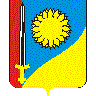 Совет Николаевского сельского поселения Щербиновского района четвертого созыва_____________сессияРЕШЕНИЕот _____________                                                                                                  № ____село НиколаевкаОб утверждении объема бюджетных ассигнований муниципального дорожного фонда Николаевского сельского поселения Щербиновского района на 2020 год В соответствии с пунктом 5 статьи 179.4 Бюджетного кодекса Российской Федерации и Федеральным законом от 06 октября 2003 № 131-ФЗ «Об общих принципах организации местного самоуправления в Российской Федерации» Совет Николаевского сельского поселения Щербиновского района                                    р е ш и л:Утвердить объем бюджетных ассигнований муниципального дорожного фонда николаевского сельского поселения Щербиновского района на 2021 год (прилагается).2. Отделу по общим и юридическим вопросам администрации Николаевского сельского поселения Щербиновского района (Парасоцкая) разместить настоящее решение на официальном сайте администрации Николаевского сельского поселения Щербиновского района в сети Интернет.3. Контроль за выполнением настоящего решения возложить на главу Николаевского сельского поселения Щербиновского района Н.С. Ткаченко.4. Решение  вступает в силу на следующий день после его официального опубликования, но не ранее 1 января 2021 года.ГлаваНиколаевского сельского поселенияЩербиновского района							         Н.С. Ткаченко